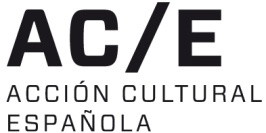 REFERENCIA (a rellenar por AC/E):1. SELECCIONAR ÁREA DE ACTIVIDAD DEL PROYECTO2. DATOS DE LA INSTITUCIÓN EXTRANJERA SOLICITANTE3. DATOS DEL PROYECTO EN EL QUE PARTICIPA EL CREADOR ESPAÑOL 4. DATOS DEL PROFESIONAL ESPAÑOL QUE PARTICIPA EN EL PROYECTO (1)  (1) En caso de que la institución haya invitado al mismo proyecto a más de un profesional español, o que se trate de candidaturas de grupo, deberá facilitarse información para cada uno de los participantes (datos personales y CV). Para ello, se procederá a cortar y pegar la tabla anterior)entrega DE LAS SOLICITUDES: Sólo se admitirán candidaturas en español e inglés. En función del área seleccionada en el punto 1, las solicitudes deberán ser  enviadas antes del 31 de marzo de 2014 a una de las siguientes direcciones:artesescenicas@accioncultural.esartesvisuales@accioncultural.es cine@accioncultural.es literatura@accioncultural.es musica@accioncultural.es otros@accioncultural.es FORMALIZACIÓN DE LA COLABORACIÓN:Las solicitudes de colaboración admitidas se formalizarán en un convenio de colaboración que firmará AC/E y la entidad solicitante. Fecha: Nombre de la instituciónCiudad y paísPágina web de la instituciónPersona de contacto (nombre, cargo, email y teléfono)Régimen jurídico – finalidadNaturaleza pública o privadaResumen de su actividad en el último año (Se podrá entregar en documento adjunto)TítuloFechas de celebraciónDescripción del proyecto (Se podrá entregar en documento adjunto)Relación de participantes / invitados españoles, en caso de un proyecto colectivoOtras instituciones participantes / colaboradorasen el proyectoPresupuesto global del proyecto completo (por ejemplo del festival, feria, etc.). Desglosar por partidas.(Se podrá entregar  el desglose en documento adjunto, pero se deberá especificar aquí la cuantía global. Las candidaturas que incumplan este requisito serán eliminadas del proceso).Presupuesto del proyecto que incluye la participación del creador español (por ejemplo del espectáculo, exposición, presentación, etc.). Desglosar el presupuesto en partidas detalladas (por ejemplo: viajes, traslados, hoteles, honorarios, etc.)(Se podrá entregar  el desglose en documento adjunto, pero se deberá especificar aquí la cuantía global. Las candidaturas que incumplan este requisito serán eliminadas del proceso).Importe de la colaboración que se solicita a AC/E por artista español invitado al proyecto (Aquellas candidaturas en las que este importe sea superior al 25% del coste establecido en el presupuesto global del proyecto completo, serán automáticamente eliminadas del proceso).1º Apellido  2º Apellido Nombre Nombre PasaportePasaporte      SexoFecha Nacimiento Breve currículum vitae del profesional español que participa en el proyecto (Se podrá entregar en documento adjunto)FIRMA DEL REPRESENTANTE DE LA INSTITUCIÓN QUE SOLICITA SU PARTICIPACIÓN EN EL PROGRAMA DE MOVILIDAD:Nombre y apellidos: Cargo: 